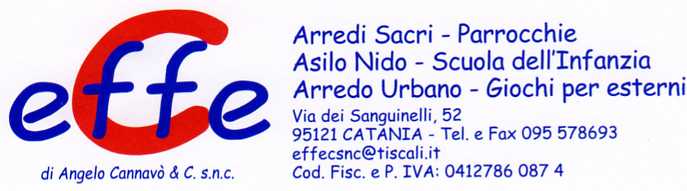 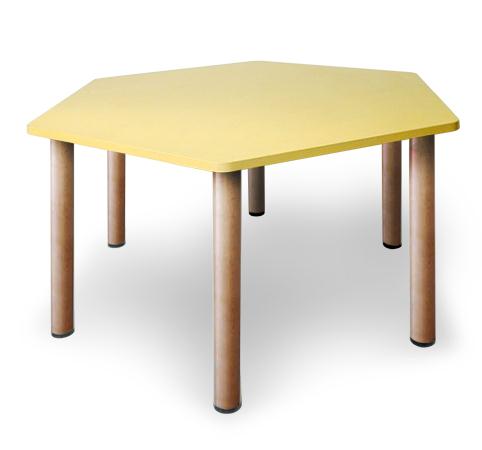 Descrizione:Tavolo esagonale lato 56 cm, piano in bilaminato idrofugo, spessore 22 mm, in classe E1, privo di formaldeide, con superficie antigraffio di facile pulitura e di diversi colori. Gamba in legno versione ad altezza nido/materna. Diametro piano 112 cmTipi di scuola: nido, maternaCodice: ET0105XCategoria: Tavoli speciali